Здравствуйте, в этом мануале мы разберем тему создания формы и прикрутим к ней обработчик, который будет реагировать на наши действия и что-то выводить на экран. Начнем!Запустим 1С в режиме «Конфигуратор» и для удобства работы выполним необходимые для работы действия (рисунок 1-2). 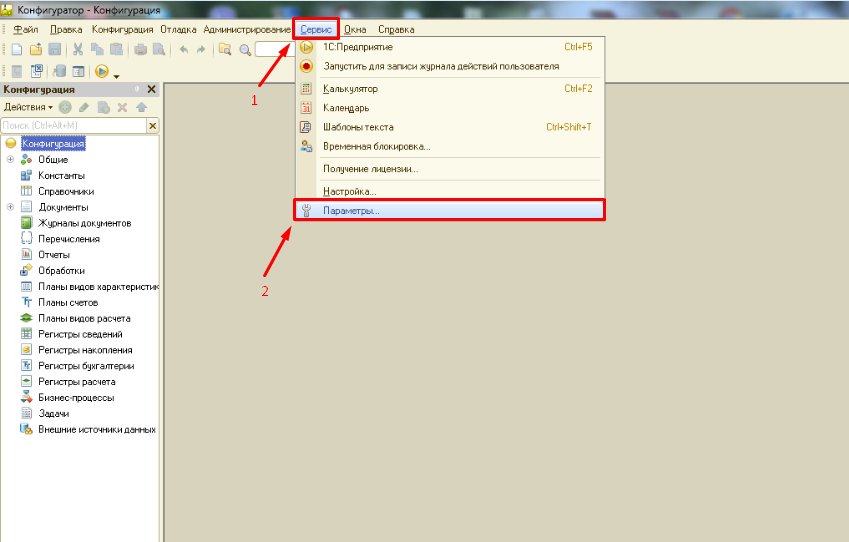 Рисунок 1 – открыть параметры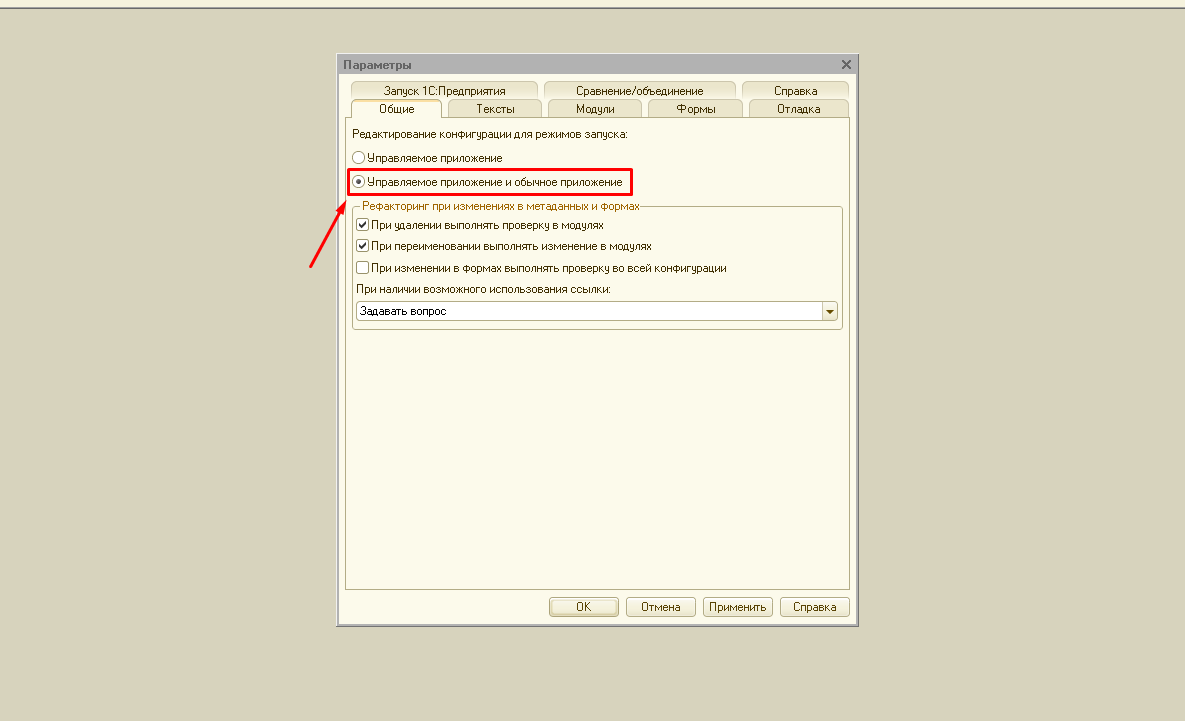 Рисунок 2 – редактирование конфигурации режимов запусковТеперь откроем внешнюю обработку, созданную в предыдущем мануале, и будем работать дальше с ней. Но только теперь код созданный в этой обработке нам не нужен поэтому заходим в Действия->Открыть модуль объекта (рисунок 3) и удаляем написанный там код.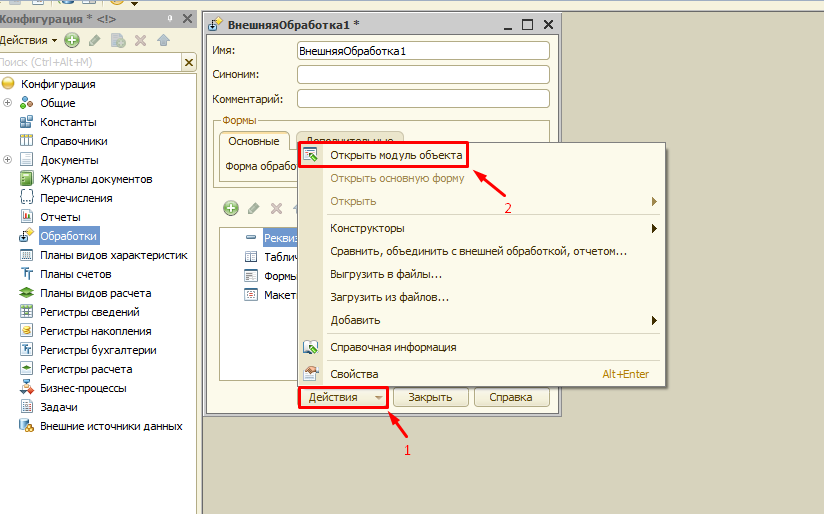 Рисунок 3 – открыть модуль объектаТеперь, когда все приготовления подошли к концу мы можем создать форму. В меню обработки создаем новую стандартную форму (рисунок 4-5).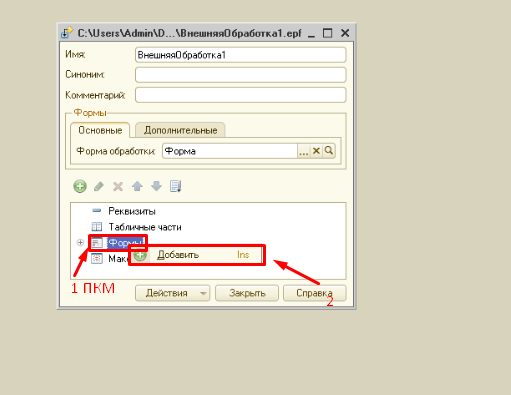 Рисунок 4 – добавить форму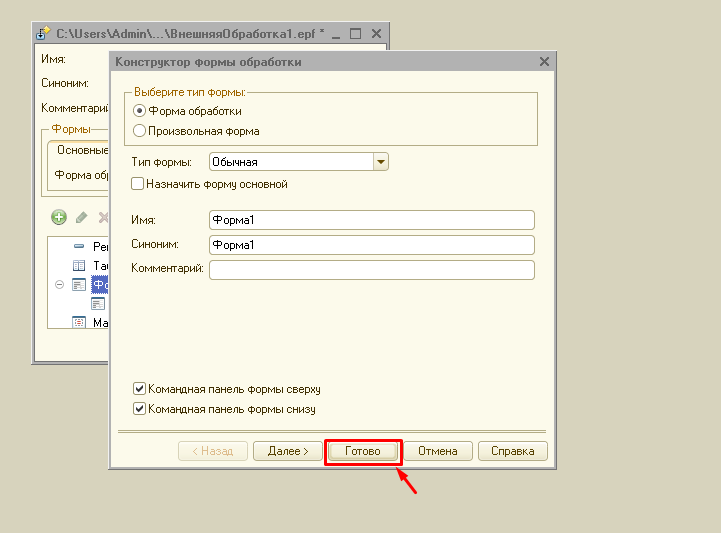 Рисунок 5 – настройки формы Теперь нам нужно добавить на форму кнопку и к ней добавить обработчик событий (рисунок 6).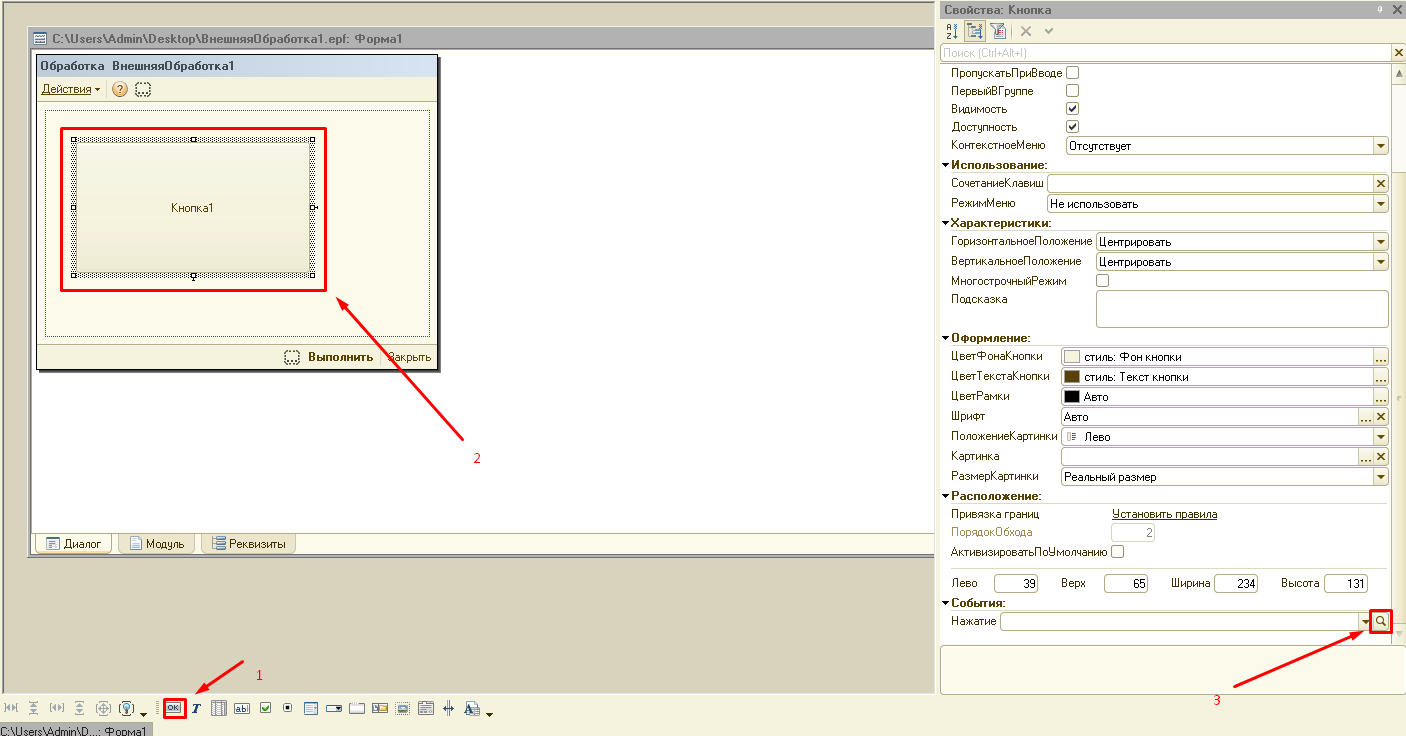 Рисунок 6 – создание обработчика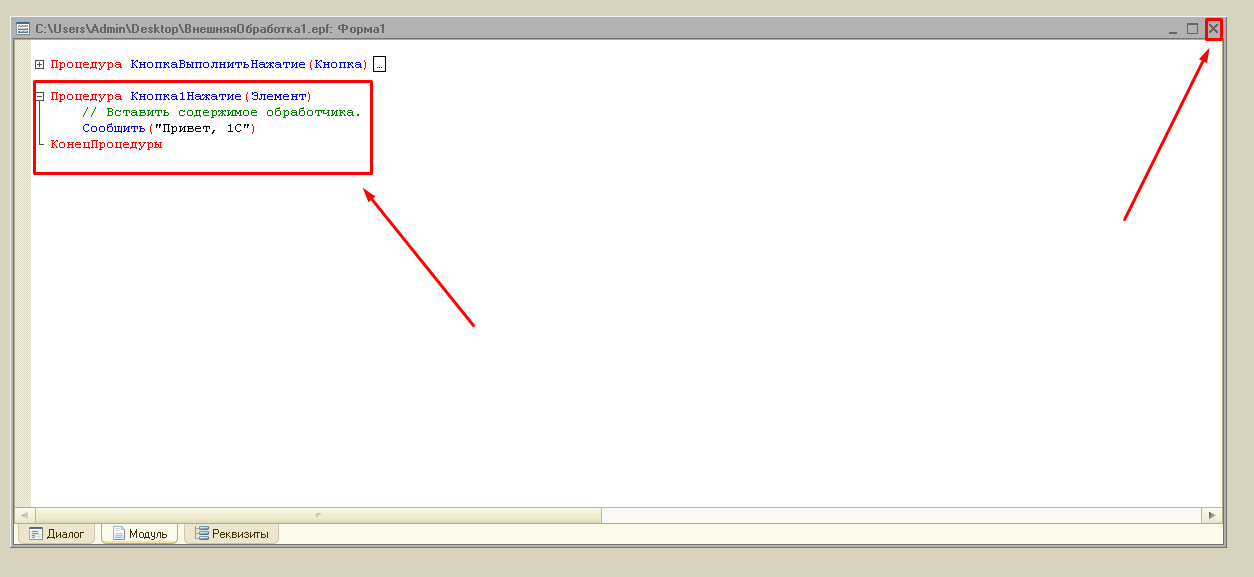 Рисунок 7 – программирование обработчикаВсе теперь необходимо сохраниться, обновить конфигурацию и в режиме отладки запускать внешнюю обработку.